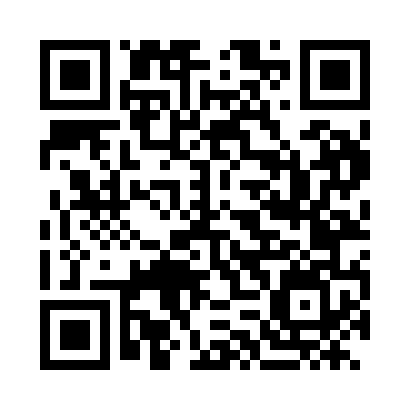 Prayer times for Makarska, CroatiaMon 1 Apr 2024 - Tue 30 Apr 2024High Latitude Method: NonePrayer Calculation Method: Muslim World LeagueAsar Calculation Method: ShafiPrayer times provided by https://www.salahtimes.comDateDayFajrSunriseDhuhrAsrMaghribIsha1Mon4:556:3312:564:317:198:512Tue4:536:3112:554:317:208:533Wed4:516:3012:554:327:218:544Thu4:496:2812:554:327:228:565Fri4:466:2612:544:337:238:576Sat4:446:2412:544:337:258:597Sun4:426:2312:544:347:269:008Mon4:406:2112:544:347:279:029Tue4:386:1912:534:347:289:0310Wed4:366:1812:534:357:299:0511Thu4:346:1612:534:357:309:0612Fri4:326:1412:534:367:329:0813Sat4:306:1212:524:367:339:0914Sun4:286:1112:524:377:349:1115Mon4:266:0912:524:377:359:1216Tue4:236:0712:524:387:369:1417Wed4:216:0612:514:387:389:1618Thu4:196:0412:514:387:399:1719Fri4:176:0312:514:397:409:1920Sat4:156:0112:514:397:419:2121Sun4:135:5912:504:407:429:2222Mon4:115:5812:504:407:439:2423Tue4:095:5612:504:407:459:2524Wed4:075:5512:504:417:469:2725Thu4:055:5312:504:417:479:2926Fri4:035:5212:504:417:489:3027Sat4:015:5012:494:427:499:3228Sun3:595:4912:494:427:509:3429Mon3:575:4712:494:437:529:3630Tue3:545:4612:494:437:539:37